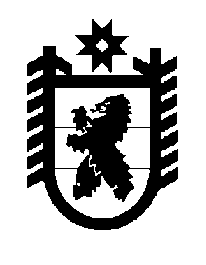 Российская Федерация Республика Карелия    ПРАВИТЕЛЬСТВО РЕСПУБЛИКИ КАРЕЛИЯПОСТАНОВЛЕНИЕот 1 декабря 2014 года № 355-Пг. Петрозаводск О внесении изменений в постановление Правительства Республики Карелия от 20 февраля 2014 года № 42-ППравительство Республики Карелия п о с т а н о в л я е т:1. Внести в пункт 4 Условий предоставления в 2014 году субсидий из бюджета Республики Карелия на поддержку агропромышленного комплекса Республики Карелия, утвержденных постановлением Правительства Республики Карелия от 20 февраля 2014 года № 42-П  (Собрание законодательства Республики Карелия, 2014, № 2, ст. 221; № 5, ст. 780; Карелия, 2014, 4 сентября), следующие изменения:в абзаце втором подпункта 3 цифры «6,6» заменить цифрами «8,01»;в абзаце втором подпункта 5 цифры «21,9» заменить цифрами «34,7».2. Действие настоящего постановления распространяется на правоотношения, возникшие с 1 января 2014 года.           Глава Республики  Карелия                                                            А.П. Худилайнен